                   ПРОЕКТ		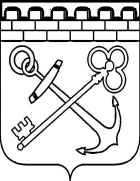 КОМИТЕТ ПО ПЕЧАТИ ЛЕНИНГРАДСКОЙ ОБЛАСТИП Р И К А Зот «___» ___________ 2021 года                                                                              №____    О внесении изменений в приказ Комитета по печати Ленинградской области от 22.05.2020 №12 «Об утверждении перечня должностных лиц Комитета по печати Ленинградской области, уполномоченных составлять протоколы  об административных правонарушениях, предусмотренных статьей 20.6.1 Кодекса Российской Федерации об административных правонарушениях» В связи с кадровыми изменениями п р и к а з ы в а ю:1. Внести изменения в приказ Комитета по печати Ленинградской области от 22.05.2020 №12 «Об утверждении перечня должностных лиц Комитета по печати Ленинградской области, уполномоченных составлять протоколы  об административных правонарушениях, предусмотренных статьей 20.6.1 Кодекса Российской Федерации об административных правонарушениях», изложив приложение (Перечень должностных лиц Комитета по печати Ленинградской области, уполномоченных составлять протоколы  об административных правонарушениях, предусмотренных статьей 20.6.1 Кодекса Российской Федерации об административных правонарушениях) в редакции согласно приложению к настоящему приказу.2. Ведущему специалисту отдела медиапланирования и книгоиздания Комитета обеспечить ознакомление с настоящим приказом должностных лиц Комитета, включенных в указанный перечень.3. Контроль за исполнением приказа оставляю за собой.Председатель Комитета по печатиЛенинградской области                                                                              К.Н.ВизирякинПЕРЕЧЕНЬдолжностных лиц Комитета по печати Ленинградской области, уполномоченных составлять протоколы  об административных правонарушениях, предусмотренных статьей 20.6.1 Кодекса Российской Федерации об административных правонарушениях1.  председатель Комитета по печати Ленинградской области (далее - Комитет); 2. заместитель председателя Комитета – начальник отдела правового, финансового обеспечения и государственного заказа;3. начальник отдела социальной рекламы Комитета; 4. начальник отдела по взаимодействию со средствами массовой информации Комитета; 5. начальник отдела социальных коммуникаций и книгоиздания Комитета; 6. начальник отдела медиапроектов и книгоиздания Комитета;7. начальник сектора финансового обеспечения отдела правового, финансового обеспечения и государственного заказа Комитета – главный бухгалтер; 8. начальник сектора информационного взаимодействия отдела социальной рекламы Комитета; 9. начальник сектора медиапланирования отдела по взаимодействию 
со средствами массовой информации Комитета; 10. консультант отдела правового, финансового обеспечения 
и государственного заказа Комитета; 11. консультант сектора финансового обеспечения отдела правового, финансового обеспечения и государственного заказа Комитета;12. консультант отдела по взаимодействию со средствами массовой информации Комитета; 13. главный специалист отдела правового, финансового обеспечения 
и государственного заказа Комитета;14. главный специалист отдела социальной рекламы Комитета;15. главный специалист отдела по взаимодействию со средствами массовой информации Комитета; 16. главный специалист отдела медиапроектов и книгоиздания Комитета; 17. ведущий специалист отдела социальной рекламы Комитета;18. ведущий специалист сектора медиапланирования отдела 
по взаимодействию со средствами массовой информации Комитета; 19. ведущий специалист отдела социальной рекламы Комитета.Приложение  к приказу Комитета по печати Ленинградской области  от «___»  __________ 2021 № ___